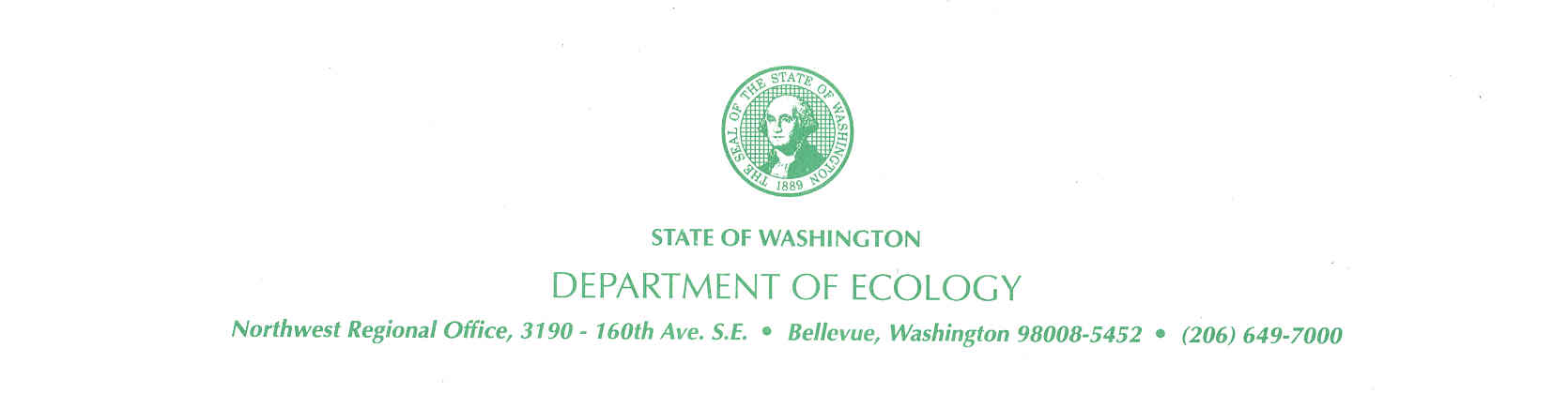 STATE OF WASHINGTONDEPARTMENT OF ECOLOGYNorthwest Regional Office  3190 160th Avenue SE  Bellevue, Washington  98008-5452  (425) 649-7000November 21, 2016TO:		TCP File (Sin – Lee Property)FROM:	Donna Musa		Ecology NWRO Initial Investigations CoordinatorSUBJECT:	Initial Investigation: No Further Action (NFA) Determination		Sin – Lee Property		3970 154th Ave SE		Bellevue, WA  98006		Facility Site ID: 17131		Cleanup Site ID: 13156		Parcel ID: 2202500260Ecology has determined that no further action is necessary (at the Initial Investigation stage) due to independent remediation.Ecology received the following report:Phase III Environmental Site Assessment, 154th Avenue Property, Bellevue, WA 98006. Enviro Assessment, PC, Bonners Ferry, ID. August 4, 2016.The above report provides sufficient documentation that this cleanup was conducted to MTCA Method A cleanup levels for unrestricted land use. This cleanup meets the eligibility criteria and individual provisions for Model Remedy 1, as defined in Ecology Publication No. 15-09-043.Additional information about Ecology’s review may be accessed here: https://fortress.wa.gov/ecy/gsp/Sitepage.aspx?csid=13156. To view the documentation Ecology has available electronically, on the right-hand side of the page, click on View Electronic Documents.